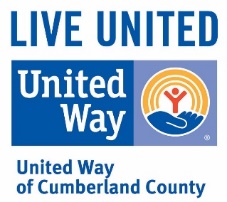 Day of Caring May 14th 2021Snyder Memorial Baptist Church 701 Westmont Drive, Fayetteville, NC  2830510:00 – 3:00Kitchen and Cleaning Items DishesFlushable WipesClorox or Lysol WipesBottled Water, Coffee and Coffee FiltersSandwich Ziploc Bags Press and Seal WrapIndividually Packaged Snacks, Non-Perishable Food ItemsPaper Plates, Paper Cups, Paper Towels, Tissue, Toilet Paper, NapkinsGlass Casserole Dishes 8 x 8 and 9 x 13, Disposable Aluminum Pans with Lids 9 x 9Household ItemsFlashlightsNew 20” Box FansNew or Gently Used, Clean ClothesNew or Gently Used, Clean Furniture, Sheets, TowelsHygiene Items (Travel or Regular Sized)Deodorant, Socks, Toothbrushes, Toothpaste, Combs, Brush’s, etc.Medical SuppliesAlcohol Wipes1/3 or ½ ml SyringesLarge Latex Free GlovesPoise Incontinence Pads (Not Pullups or Diapers)Accucheck Guide Diabetes Test Strips, Glucerna, Pen NeedlesOffice SuppliesCopy PaperSticky NotesYellow NotepadsFolders (Pocket and File)Printer Ink – 952 XL Black and 952 ColorMISC.Sleeping Bag $5 Gift Cards to Any Fast Food Place                          Coloring Books, Crayons, Colored Pencils                 “Get Your Loved One Sober” by Robert Meyers (books)                                        For more information contact Melissa Reid at melissareid@unitedway-cc.org or (910) 483-1179 ex.t 228